Aos Responsáveis pelo PJSS dos Comitês e Coordenadores Regionais.C/c: Coordenadores de Devoção, Presidentes dos Comitês, Conselho Central Executivo, Presidentes Fundação Sai e Instituto Sai de Educação, Coordenador Central da Região 23 e Chairman Zona 2B “O futuro do país depende da habilidade e da sinceridade da juventude. Portanto, deve-se gerar o entusiasmo e o estímulo necessários entre os jovens. Todas minhas esperanças se baseiam nos estudantes, os jovens. São muito queridos para mim.”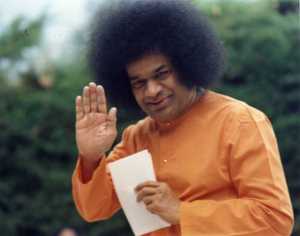 (Sathya Sai Baba – Mensagens de Sathya Sai IX - edição antiga, 34, 1984) Queridos e Amados Jovens, Om Sai Ram! Que todos estejam sempre bem e felizes pela Graça de Sai.Por todo este carinho manifestado por nosso querido Bhagavan Sri Sathya Sai Baba, que Ele mais uma vez nos brinda com esta grandiosa oportunidade de crescimento, inspiração e devoção. Com imensa alegria e gratidão anunciamos a todos os Jovens Adultos que já está sendo planejado um Evento Mundial de Jovens Adultos Sathya Sai em 2021, na Morada da Paz Suprema, Prashanti Nilayam, Índia. Abaixo, a carta do Coordenador Internacional de Jovens Adultos Sathya Sai, Deviesh Tankaria, anunciando este grande vento!Convidamos todos os jovens a preencher o formulário disponível em www.sathyasai.org/ya, contribuindo na construção deste auspicioso evento.Com amor em Sai,Tirzah SiqueiraCoordenação Nacional de Jovens Sai – Conselho Central do BrasilQueridos Irmãos e Irmãs,Amoroso Sai Ram. Espero que todos estejam bem.Com as bênçãos de Bhagavan, tenho imenso prazer em informar que estamos planejando organizar um Evento Mundial de Jovens Adultos Sathya Sai em 2021 na Morada da Paz Suprema, Prashanti Nilayam.Da mesma forma que uma guirlanda está unida por um fio comum, todos estamos unidos pelo fio comum da divindade e nos regozijamos no privilégio de ter a Swami em nossas vidas.Este evento celebrará nossa vida com a Divindade, onde cada um de vocês terá a oportunidade de recarregar sua mente, corpo e alma, energizar-se, inspirar-se e dedicar tempo a seu desenvolvimento espiritual enquanto se conecta com pessoas de ideias afins.  Este é um evento dos Jovens Adutlos, pelos Jovens Adultos, para os Jovens Adultos. Portanto, este é NOSSO evento, no qual vocês têm a oportunidade dourada de fazer parte do legado duradouro para as gerações futuras. Portanto, gostaríamos muito de escutar seus pontos de vista para garantir que levem lembranças deste evento verdadeiramente histórico para todas as suas vidas. Desta forma, pedimos amavelmente que preencham uma breve pesquisa que se encontra disponível em www.sathyasai.org/ya e compartilhem suas opiniões conosco. Por favor, compartilhem com todos os jovens adultos. Espero com interesse escutar a todos em breve.Com amor e Sai Ram,Deviesh